Aşağıdaki cümlelerden olumlu olan cümlelerin olumsuz bir şekilde yanına yazın.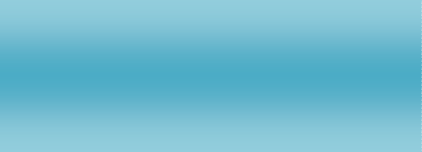 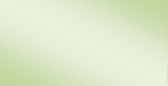 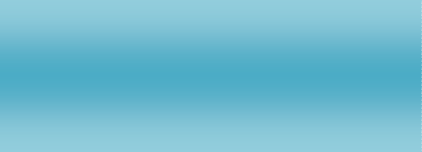 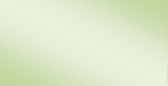 Kendisini iyi hissediyordu		Kendisini iyi hissetmiyordu. Can bugün geldi.	………………………………………Bugün çok işi vardı.	………………………………………Haberlerde onu gördü.	.......................................................Herkesle ilgilendi.	………………………………………Müzik dinlemekten çok hoşlandı.	………………………………Onu çok üzdü.	…………………………………………………Aşağıdaki ifadelerden doğru olanlara “D” yanlış olanlara “Y” yazınız.“Eve geç geldi” cümlesi olumludur.“İnsanları çok mutlu etti” cümlesinin olumsuzu “İnsanları çok üzdü” cümlesidir.“Reklamları engellemek için bir program yükledi” cümlesi olumsuzdur.“Bir yere saklandı.” cümlesi olumludur.“Onunla bir daha konuşmadı.” cümlesi olumludur.“O çok popüler bir kişiydi.” cümlesi olumludur.OLUMLU VE OLUMSUZ CÜMLEADI:...........SOYADI:..........SINIFI:............TÜRKÇEOLUMLU VE OLUMSUZ CÜMLEOLUMLU VE OLUMSUZ CÜMLE